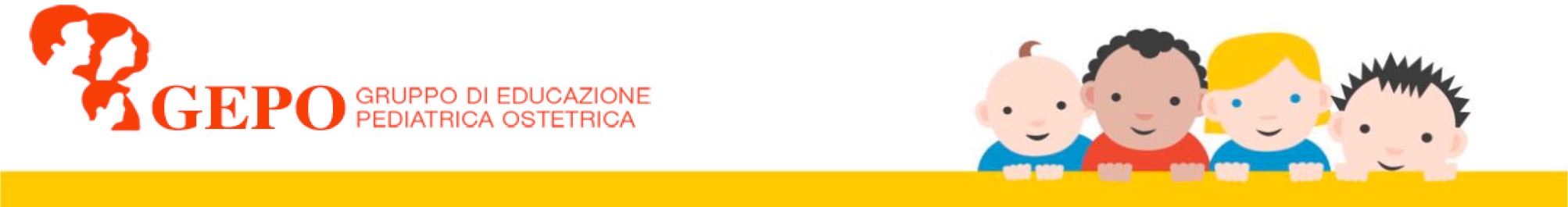 Marzo 20179:30Gr.18:00Gr.Mercoledì 1I primi giorni del neonato401Lunedì 6Anestesia402Mercoledì 8Gli imprevisti del parto401Lunedì 13Dal travaglio al parto402Martedì 14Psicologia403Mercoledì 15Allattamento I401Lunedì 20Pavimento pelvico402Martedì 21Puerperio401Arriva il travaglio403Lunedì 27La nascita (proiezione)402Martedì 28Allattamento II401Alimentazione403Aprile 20179:30Gr.18:00Gr.Lunedì 3I primi giorni del neonato402Martedì 4Il linguaggio segreto 401Anestesia403Lunedì 10Gli imprevisti del parto402Martedì 11Dal travaglio al parto403Mercoledì 12Tosse febbre e vaccinazioni401Martedì 18Pavimento pelvico403Mercoledì 19Cure mamma bimbo401Giovedì 20Allattamento I402Mercoledì 26Ripassi400Giovedì 27Allattamento II402La nascita (proiezione)403Maggio 20179:30Gr.18:00Gr.Martedì 2Il linguaggio segreto 402I primi giorni del neonato403Martedì 9Puerperio402Gli imprevisti del parto 403Martedì 16Allattamento I403Mercoledì 17Cure mamma-bimbo402Martedì 23Allattamento II403Mercoledì 24Tosse febbre e vaccinazioni402Martedì 30Il linguaggio segreto403Mercoledì 31Ripassi402Giugno 20179:30Gr.18:00Gr.Martedì 6Puerperio403Mercoledì 14Cure mamma-bimbo403Martedì 23Allattamento II403Mercoledì 21Tosse febbre e vaccinazioni403Mercoledì 28Ripassi403